Приложение 2Verbinde die Punkte neben den Kleinbuchstaben in der Reichenfolge des ABC durch gerade Striche. Du erhaltest dann eine Figur.( Соедини  точки  рядом с маленькими  буквами  через штрихи в правильном алфавитном порядке.  В  результате  ты  получишь  фигуру ).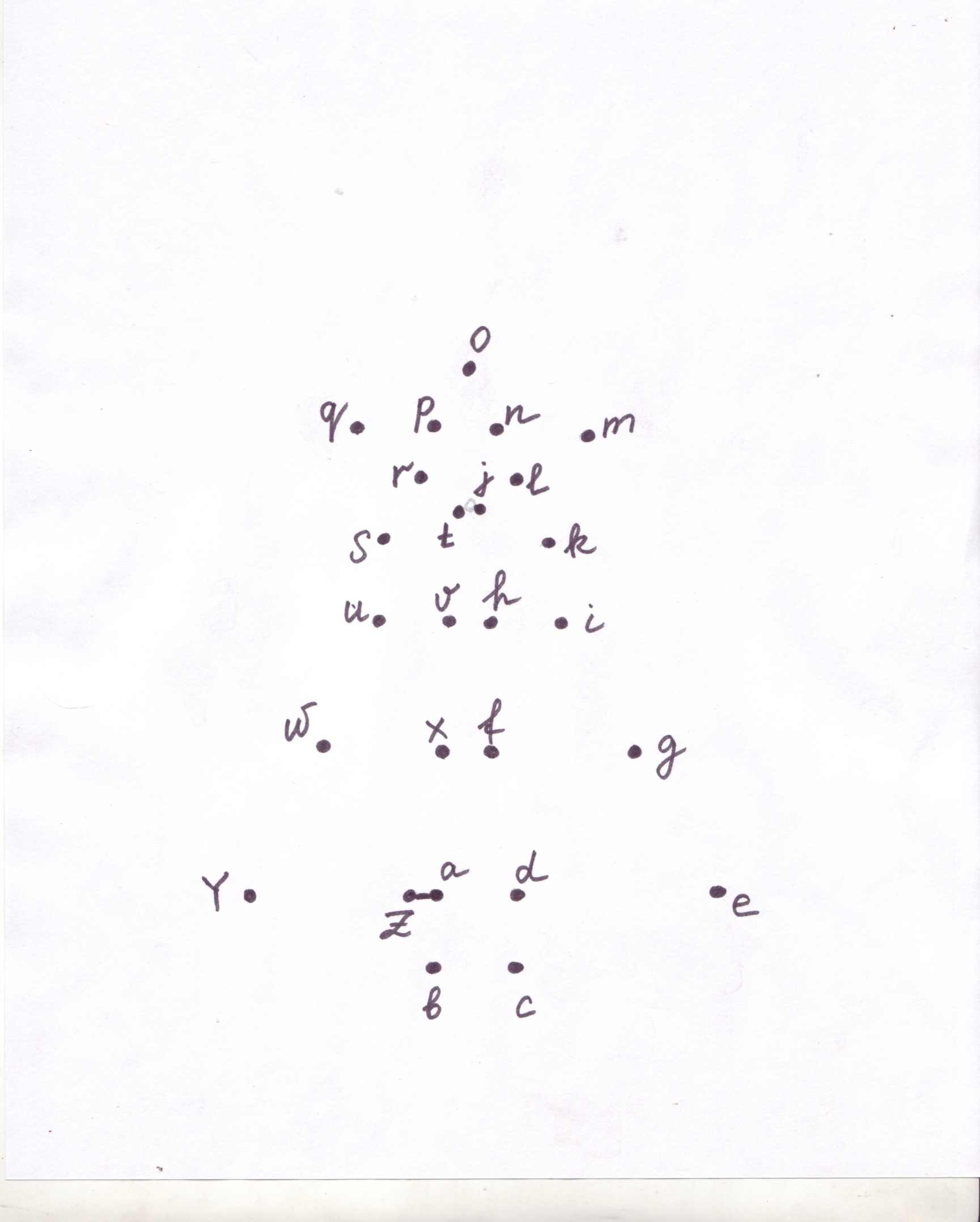 Приложение 3Verbinde die Punkte neben den Kleinbuchstaben in der Reichenfolge des ABC durch gerade Striche. Du erhaltest dann eine Figur.( Соедини  точки  рядом с маленькими  буквами  через штрихи в правильном алфавитном порядке.  В  результате  ты  получишь  фигуру ).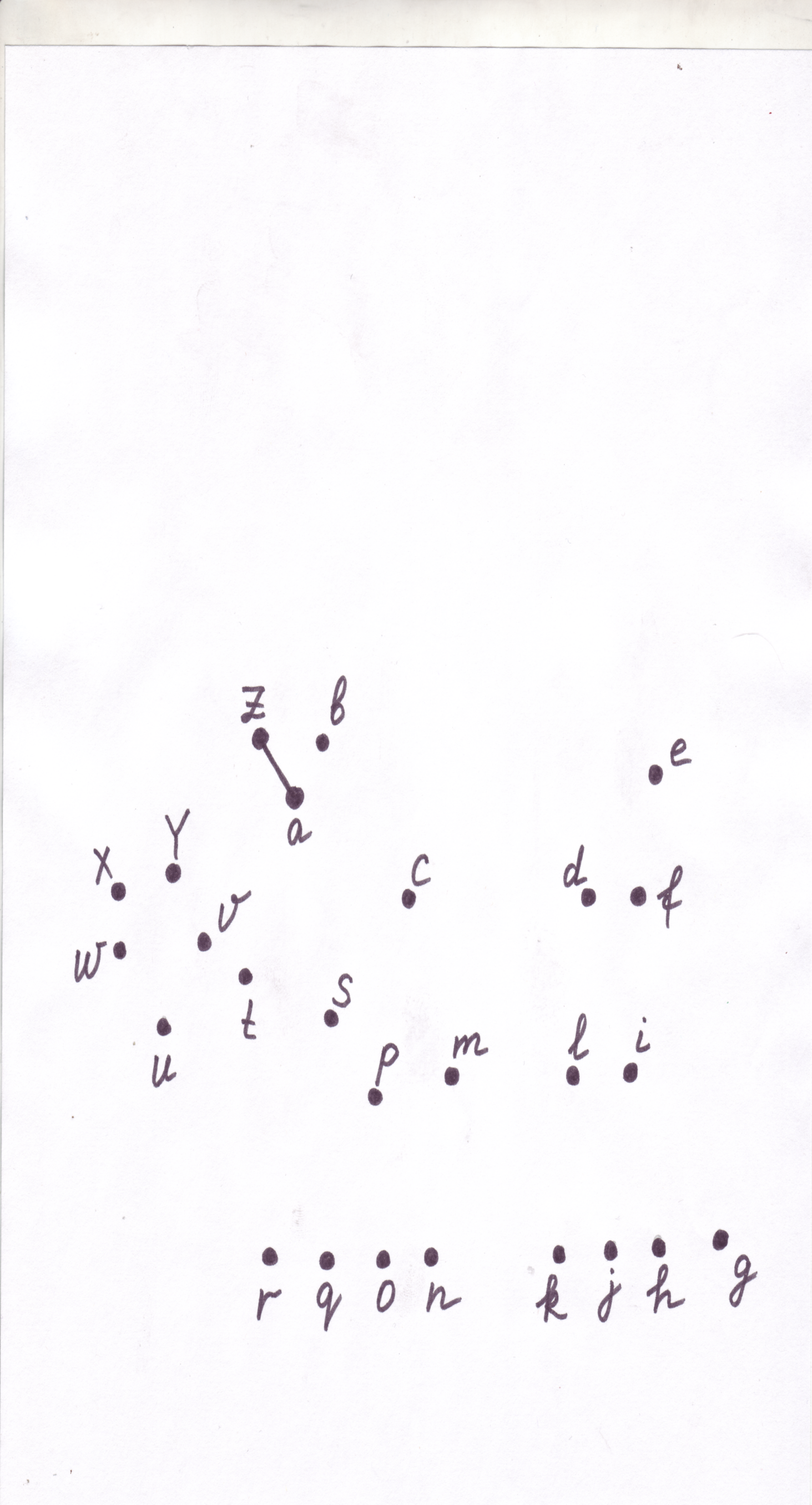 Приложение 4Verbinde die Punkte neben den Kleinbuchstaben in der Reichenfolge des ABC durch gerade Striche. Du erhaltest dann eine Figur.( Соедини  точки  рядом с маленькими  буквами  через штрихи в правильном алфавитном порядке.  В  результате  ты  получишь  фигуру ).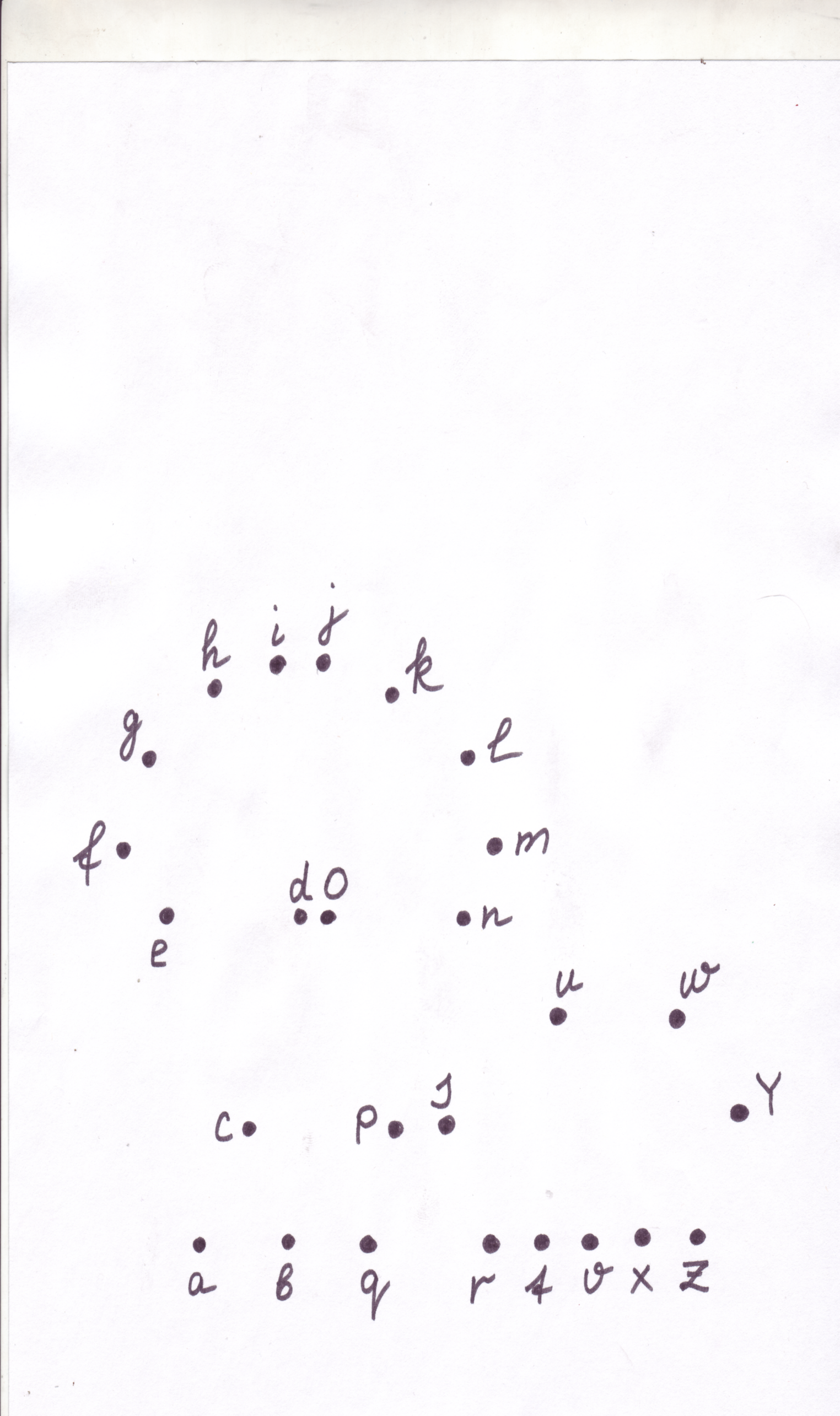 Приложение 1Das Lied «Mein Lieblingsfach»I    Englisch   ist   mein  Lieblingsfach,  Lieblingsfach,  Lieblingsfach.     Was   ist    dein  Lieblingsfach?   Englisch  oder  was?     Turnen   ist   mein  Lieblingsfach,  Lieblingsfach,  Lieblingsfach.     Was   ist    dein  Lieblingsfach?   Turnen  oder  was?Einmal in der Woche Kunst und Musik.Zweimal in der Woche  Geschichte und Deutsch.Dreimal in der Woche   Mathe,  Englisch,  aber…Einmal,  zweimal, dreimal, viermal, funfmal, sechsmal  und…Siebenmal in der Woche zu viele  Hausaufgaben!II    Mathe ist mein Lieblingsfach,  Lieblingsfach,  Lieblingsfach.       Was   ist    dein  Lieblingsfach?   Mathe  oder  was?       Was   ist    dein  Lieblingsfach,  Lieblingsfach,  Lieblingsfach?       Was   ist    dein  Lieblingsfach?   Sag mir, was?-  Einmal in der Woche Kunst und Musik.   Zweimal in der Woche  Geschichte und Deutsch.   Dreimal in der Woche   Mathe,  Englisch, aber…   Einmal,  zweimal, dreimal, viermal, funfmal, sechsmal  und…   Siebenmal in der Woche zu viele  Hausaufgaben!   Deutsch ist   mein  Lieblingsfach!Приложение 5Male den Papagei aus, und schreibe die Farben dazu.( Раскрась попугая и напиши название цвета).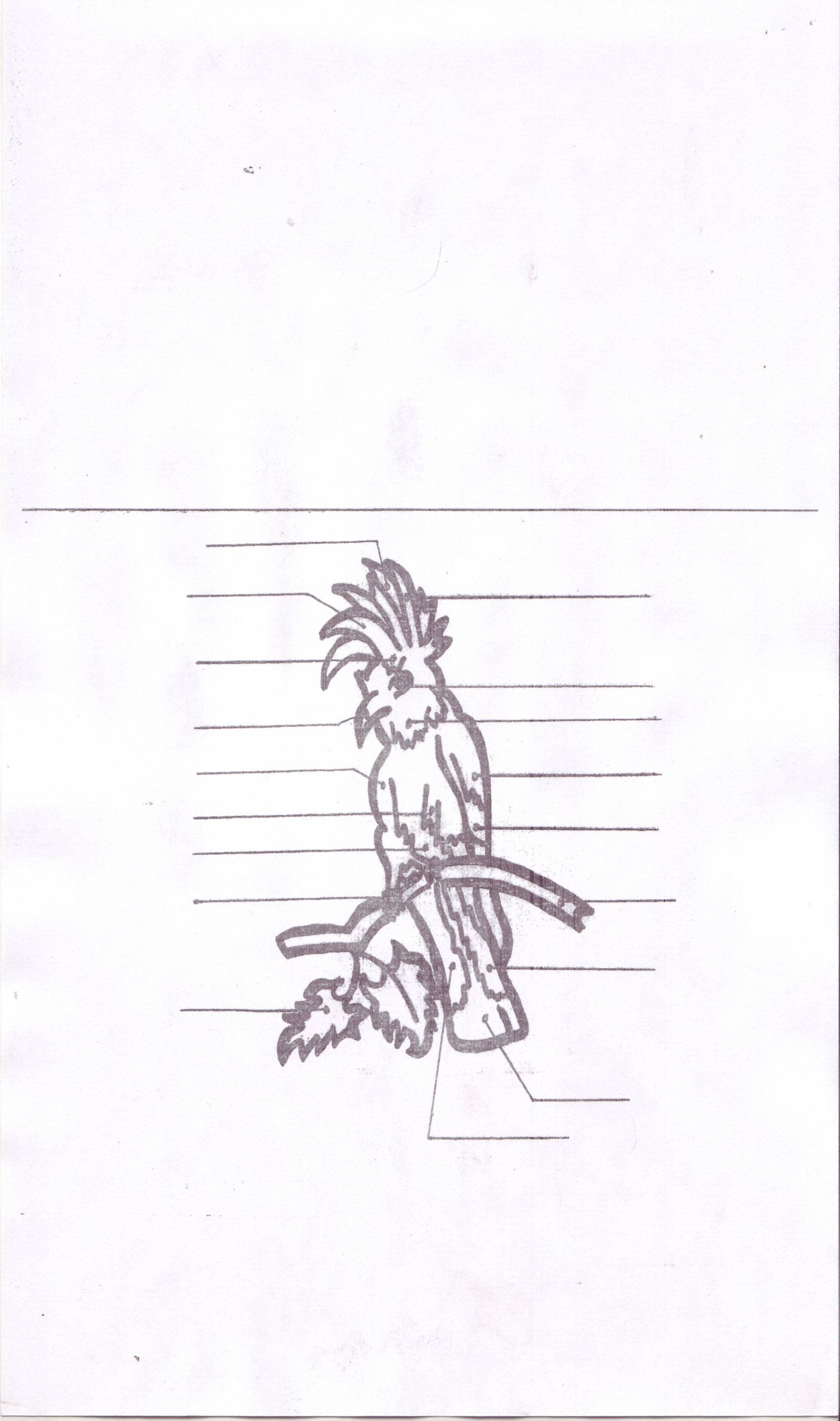 